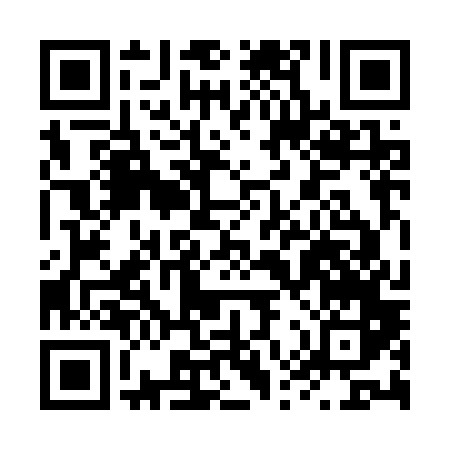 Prayer times for Airport Highlands, Alabama, USAWed 1 May 2024 - Fri 31 May 2024High Latitude Method: Angle Based RulePrayer Calculation Method: Islamic Society of North AmericaAsar Calculation Method: ShafiPrayer times provided by https://www.salahtimes.comDateDayFajrSunriseDhuhrAsrMaghribIsha1Wed4:435:5812:444:267:318:462Thu4:425:5712:444:267:318:473Fri4:415:5612:444:267:328:484Sat4:395:5512:444:267:338:495Sun4:385:5412:444:267:348:506Mon4:375:5312:444:267:348:517Tue4:365:5212:434:267:358:528Wed4:355:5112:434:277:368:539Thu4:345:5112:434:277:378:5410Fri4:335:5012:434:277:378:5511Sat4:325:4912:434:277:388:5612Sun4:315:4812:434:277:398:5713Mon4:305:4712:434:277:408:5814Tue4:295:4712:434:277:408:5915Wed4:285:4612:434:277:418:5916Thu4:275:4512:434:277:429:0017Fri4:265:4512:434:277:439:0118Sat4:255:4412:434:277:439:0219Sun4:245:4312:444:277:449:0320Mon4:235:4312:444:287:459:0421Tue4:235:4212:444:287:459:0522Wed4:225:4212:444:287:469:0623Thu4:215:4112:444:287:479:0724Fri4:205:4112:444:287:479:0825Sat4:205:4012:444:287:489:0926Sun4:195:4012:444:287:499:1027Mon4:185:3912:444:287:499:1028Tue4:185:3912:444:297:509:1129Wed4:175:3912:444:297:519:1230Thu4:175:3812:454:297:519:1331Fri4:165:3812:454:297:529:14